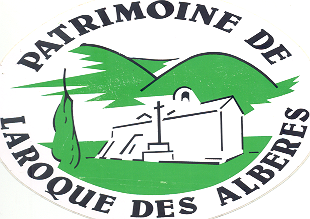 COMPTE RENDU DES ASSEMBLÉES GÉNÉRALES EXTRAORDINAIRE ET ORDINAIRE DU 19 JUIN 2021La séance de ce samedi 19 Juin 2021 débute à 17H30 après s’être assuré que le quorum était atteint. Le Président explique à l’ensemble des membres présents la raison du report de ces deux Assemblées générales, et les remercie de leur présence.En effet, les conditions sanitaires de ces derniers mois ne permettaient pas de se réunir, et le choix d’un maintien « présentiel » a été privilégié.Dans un premier temps une Assemblée Générale Extraordinaire a eu lieu pour la révision des statuts dont la première version datait de 1987, année de la création de l’Association, et il avait été décidé à l’unanimité des membres du bureau et du Conseil d’Administration d’en faire évoluer les articles à la situation actuelle.Ces statuts ayant été adressés par courriel à l’ensemble des adhérents, et les corrections mineures proposées par ces derniers ont été apportées.Un seul point reste à débattre, à savoir sur l’article 9, il est écrit que chaque membre du CA peut avoir jusqu’à 3 pouvoirs maximum ; la proposition suggérée est de ramener ce chiffre à 2 pouvoirs.Quitus est donné pour cette modification et les statuts seront modifiés en ce sens.Ensuite il propose le rapport moral au fil d’un diaporama qu’il commente :Les statistiques et nombre d’adhérents – Les Oliviers : Taille et entretien des oliviers jouxtant la chapelle de Tanya, ainsi que les oliviers du lieu-dit « Les Muscats » pour récolte et mise en bouteilles – Le Mas Paco : Entretien et débroussaillage, coupe d’arbres dans le cadre de la protection des incendies. Réfection des murs - Le moulin de la Pave : Entretien, mise en valeur du site par diverses plantations, terrasses. Construction de plusieurs murs et reconstruction du mur de la basse. Remise en état du site après la tempête Gloria. Creusement du canal qui permettra d’apporter l’eau du canal d’arrosage jusqu’au moulin - Le bois communal : Entretien des murs extérieurs – Tronçonnage de nombreux mimosas suite à la tempête Gloria. - Les sentiers de randonnées : Entretien, balisage et remise en état après la tempête Gloria – La Tour de Manel : Réfection et entretien de la Tour de Manel au col du Néolous - Les Fontaines : Nettoyage et réfection de la Fontaine du Mas Durbau et de la Fontaine du Vivier – Le Casot del Guard :  Nettoyage et entretien des abords du Casot – Le Puits à glace :Nettoyage et entretien du puits à glace -  Le Puits du Mas Rancoure : Début des travaux de réfection de ce puits- La sortie annuelle annulée suite Covid –– La fête de Tanya annulée suite Covid – Les concerts : annulés suite Covid - Une conférence (la Bataille du Boulou) -  Le repas des travailleurs : reporté du mois de juin au mois d’octobre.Quitus est donné pour le rapport moral.Suite à la démission de la Trésorière, et en l’absence de la Trésorière par intérim Hélène Lloancy, c’est le Président qui commente le bilan financier projeté dans le diaporama : Les dépenses sont de 6.543,81 € et les recettes de 7.339,05 € Solde exercice précédent : 7.422,67 €Soit un solde créditeur de 8.281,71 € au 31 décembre 2020 réparti comme suit :Caisse				:    171,79 €CNE				: 5.992,38 €Comptes bancaires		:   2.117,54 €Remarque : Les montants des dépenses et recettes sont faibles par rapport aux années précédentes, ceci suite à l’annulation du voyage et de la fête de Tanya.Quitus est donné pour le rapport financier.Le Président présente les objectifs pour 2021 :Chapelle San Sebastia : Pose d’une poutre en chêne, démarches pour la restauration de l’ensembleChapelle St Laurent d’Amont : Réfection du mur sud après étude et consolidationPose des panneaux avec QR Codes : N.D de Tanya, Dolmen, Fontaine du Mas DurbauMoulin de la Pave : Mise en place du système de fonctionnement hydraulique des meules, finalisation de la mise en place d’arrivée d’eau dans la basseChemins de randonnées : entretien et balisagePuits du Mas Rancoure : Restauration et mise en sécurité de l’ensembleOliviers de Tanya : Entretien et récolte des olivesChâteau de Laroque : Cristallisation du mur côté barbacaneCircuit du Patrimoine ancien de Laroque : Création d’un sentier pédagogiqueFontaine du Vivier : Réfection du sol de la fontaine et réfection de la goulotteDeux conférences sont prévues sur le second semestre : Le 11 Septembre : « La Via Domitia »En Novembre : « L’épopée du mètre et du système métrique ». Le voyage annuel le 7 Octobre à Caunes MinervoisLe repas des « travailleurs » le 18 JuinLa fête de Tanya aura lieu le 5 Septembre.Les journées du Patrimoine : le 18 Septembre.Renouvellement du CA et du bureau.Selon les statuts de l’Association, plus particulièrement l’Article 9 qui concerne le Conseil d’Administration il est prévu un renouvellement par moitié des membres du CA, à savoir que le Conseil d’Administration est renouvelable par moitié chaque année.De ce fait, Mesdames Fabarez, Frère, Gasparro, Leclerc - Messieurs Chaban, Didier, Frère et Leclerc ont présenté leur démission.A noter l’entrée de Mme H. Lloancy au sein du CA, suite à sa prise de fonction en tant que trésorière par intérim depuis le mois de janvier (démission de Mme C. Frère)L’ensemble des membres du CA ont été réélus à l’unanimité des membres présents et/ou représentés, ainsi que Mme Lloancy.Le CA se réunit dès la fin de l’AG pour la constitution du bureau qui sera communiquée à l’ensemble des adhérents présents.Le bureau est ainsi constitué : Mr JC Leclerc : Président – Mr Gérard Didier : Vice-Président Mme Jocelyne Leclerc : Secrétaire – Mme Monique Fabarez : Secrétaire adjointe – Mme Hélène Lloancy : Trésorière – Mme Annie Gasparro : Trésorière adjointe – Mr Daniel Chaban : Président d’honneur.Le Conseil d’Administration est constitué de tous les membres du bureau et de :Mme M. Camiade – Mr J. Cantuern – Mr D. Cellier-Gauthier - Mme S. Chaban – Mme C. Frère - Mr Marc Frère – Mr F. Lethiers –– Mme D. Martinez – Mr J.J Nou – Mme B. Pardineille – Mr F. Ravillion – Mr R. Sanchez -Mme M. Vilasèque.A la fin de la présentation, le Président passe le micro à Mr G. Didier pour offrir à Mr F. Gallé un petit cadeau pour le remercier de sa longévité et de son implication au sein de l’Association.Ensuite, il remercie l’assemblée pour son écoute et propose le pot de l’amitié.JC LECLERC					J LECLERC			H. LLOANCY Président				            Secrétaire			Trésorière